VERSÃO: 06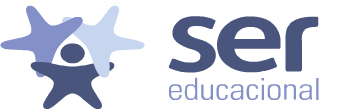 HORÁRIO DE AULACódigo: CCG-FOR-01HORÁRIO DE AULAAprovado por: Diretora AcadêmicaCURSO:ENFERMAGEMENFERMAGEMENFERMAGEMENFERMAGEMENFERMAGEMENFERMAGEMENFERMAGEMENFERMAGEMENFERMAGEMENFERMAGEMENFERMAGEMENFERMAGEMSEMESTRELETIVO:2021.1PERIODO:4°4°4°TURMA:TURMA:TURMA:11TURNO:TURNO:NOTURNONOTURNOBLOCO:AHORÁRIOHORÁRIOSEGUNDASEGUNDASEGUNDATERÇATERÇATERÇAQUARTAQUARTAQUINTAQUINTASEXTASEXTASABADO18:30 às 19:2018:30 às 19:20ALIMENTAÇÃO E NUTRIÇÃO PARA O CUIDADO -Prof. ShirleyALIMENTAÇÃO E NUTRIÇÃO PARA O CUIDADO -Prof. ShirleyALIMENTAÇÃO E NUTRIÇÃO PARA O CUIDADO -Prof. ShirleyVIGILÂNCIA EM SAÚDE -Prof. ElaneVIGILÂNCIA EM SAÚDE -Prof. ElaneVIGILÂNCIA EM SAÚDE -Prof. ElaneFARMACOLOGIA- Prof Kellyson LopesFARMACOLOGIA- Prof Kellyson LopesANATOMIA APLICADA A ENFERMAGEM -Prof. Ayslon PaulinoANATOMIA APLICADA A ENFERMAGEM -Prof. Ayslon PaulinoSEMIOLOGIA -Prof. Ayslon PaulinoSEMIOLOGIA -Prof. Ayslon Paulino19:20 às 20:1019:20 às 20:10ALIMENTAÇÃO E NUTRIÇÃO PARA O CUIDADO -Prof. Prof. ShirleyALIMENTAÇÃO E NUTRIÇÃO PARA O CUIDADO -Prof. Prof. ShirleyALIMENTAÇÃO E NUTRIÇÃO PARA O CUIDADO -Prof. Prof. ShirleyVIGILÂNCIA EM SAÚDE -Prof. ElaneVIGILÂNCIA EM SAÚDE -Prof. ElaneVIGILÂNCIA EM SAÚDE -Prof. ElaneFARMACOLOGIA- Prof Kellyson LopesFARMACOLOGIA- Prof Kellyson LopesANATOMIA APLICADA A ENFERMAGEM -Prof. Ayslon PaulinoANATOMIA APLICADA A ENFERMAGEM -Prof. Ayslon PaulinoSEMIOLOGIA -Prof. Ayslon PaulinoSEMIOLOGIA -Prof. Ayslon Paulino20:20 às 21:1020:20 às 21:10LEGISLAÇÃO E EXERCÍCIO PROFISSIONAL -Prof. ShirleyLEGISLAÇÃO E EXERCÍCIO PROFISSIONAL -Prof. ShirleyLEGISLAÇÃO E EXERCÍCIO PROFISSIONAL -Prof. ShirleyTÓPICOS INTEGRADORES I -Prof. Kellyson LopesTÓPICOS INTEGRADORES I -Prof. Kellyson LopesTÓPICOS INTEGRADORES I -Prof. Kellyson LopesFARMACOLOGIA- Prof Kellyson LopesFARMACOLOGIA- Prof Kellyson LopesANATOMIA APLICADA A ENFERMAGEM -Prof. Ayslon PaulinoANATOMIA APLICADA A ENFERMAGEM -Prof. Ayslon PaulinoSEMIOLOGIA -Prof. Ayslon PaulinoSEMIOLOGIA -Prof. Ayslon Paulino21:10 às 22:0021:10 às 22:00LEGISLAÇÃO E EXERCÍCIO PROFISSIONAL -Prof. ShirleyLEGISLAÇÃO E EXERCÍCIO PROFISSIONAL -Prof. ShirleyLEGISLAÇÃO E EXERCÍCIO PROFISSIONAL -Prof. ShirleyTÓPICOS INTEGRADORES I -Prof. Kellyson LopesTÓPICOS INTEGRADORES I -Prof. Kellyson LopesTÓPICOS INTEGRADORES I -Prof. Kellyson LopesINTERVALO:INTERVALO:20:10às20:2020:20